Victorian Budget 15 I 16For FamiliesRural and RegionalBudget Information PaperThe SecretaryDepartment of Treasury and Finance 1 Treasury PlaceMelbourne, Victoria, 3002 AustraliaTel: +61 3 9651 5111Fax: +61 3 9651 2062Website: budget.vic.gov.auAuthorised by the Victorian Government 1 Treasury Place, Melbourne, 3002 Printed by On Demand, Port MelbournePrinted on recycled paperThis publication makes reference to the 2015-16 Budget paper set which includes: Budget Paper No. 1 - Treasurer Speech Budget Paper No. 2 - Strategy and Outlook Budget Paper No. 3 - Service Delivery Budget Paper No. 4 - State Capital Program Budget Paper No. 5 - Statement of Finances(incorporating Quarterly Financial Report No. 3)© State of Victoria(Department of Treasury and Finance) 2015You are free to re-use this work under a Creative Commons Attribution 4.0 licence, provided you credit the State of Victoria (Department of Treasury and Finance) as author, indicate if changes were made  and comply with the other licence terms. The licence does not apply to any images, photographs or branding, including Government logos.Copyright queries may be directed to IPpolicy@dtf.vic.gov.auISBN 978-1-922222-56-5Published May 2015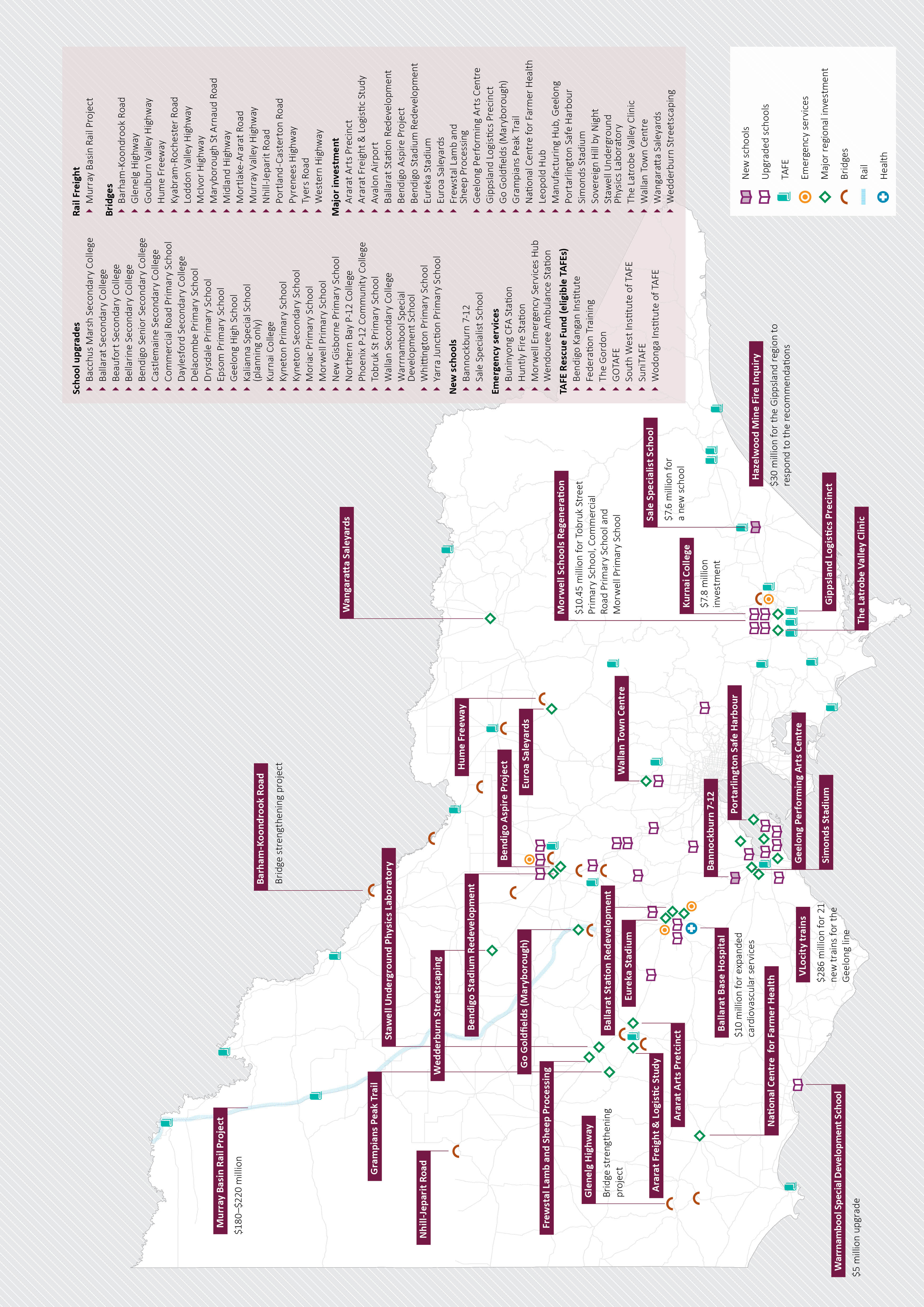 Rural and regional VictoriaVictoria’s rural communities and regional cities are essential to the State’s prosperity and liveability. They are home to about one quarter of Victoria’s population.Rural and regional Victoria generates around a quarter of the state’s economic output. Key industries include health care and social assistance, retail trade, agriculture, forestry and fishing, manufacturing and construction. The Andrews Labor Government’s investments will make regional Victoria more economically competitive and create new jobs.Regional Victoria can also seize new opportunities, such as new energy technology, food and fibre processing and tourism.For rural and regional Victoria to grow, the Labor Government will ensure that:There is business confidence to invest in new jobsYoung people and workers can get the skills they needRegional businesses have support to expand and innovateTransport infrastructure connects regions to market placesJobsThe Andrews Labor Government is investing in significant job creation and economic development in regional Victoria.The Regional Jobs and Infrastructure Fund will provide $500 million over four years to support economic growth in rural and regional Victoria. This will include:A $200 million Regional Jobs Fund to help regional businesses grow their workforce, expand markets and create jobs of the future.Initiatives to be funded include:Food Source VictoriaVictorian Defence Procurement OfficeFrewstal Lamb and Sheep ProcessingWine Victoria strategiesLatrobe Valley clinicStawell Underground Physics LaboratoryGeelong Regional Innovation and Investment FundVictorian Automobile Chamber of Commerce LPG industry studyHorticultural Research FoundationA manufacturing hub in GeelongA $250 million Regional Infrastructure Development Fund to invest in projects that support and grow industry in regional Victoria.Initiatives to be funded include:Ballarat Station RedevelopmentHarcourt Mountain Bike TrailEuroa SaleyardsWangaratta SaleyardsGeelong Performing Arts CentreGippsland Logistics PrecinctSovereign Hill by NightGrampians Peak TrailEureka Stadium and other Ballarat sporting infrastructureBendigo Aspire ProjectArarat Arts Precinct DevelopmentWallan Town CentreWedderburn StreetscapingLeopold HubThe Back to Work Act 2015 has already established a $100 million fund for payroll tax relief to companies who hire unemployed young people, the long term unemployed and retrenched workers.The Premier’s Jobs and Investment Fund will provide $508 million over five years. This will draw on the expertise and insight of economic and industry leaders in providing independent, expert and strategic advice directly to Government on a range of issues to drive growth and jobs in Victoria.The Future Industries Fund, which includes the New Energy Jobs Fund, will also be established to provide $200 million over four years. Two of the six high growth sectors to be targeted from the Future Industries Fund - new energy technology, and food and fibre processing -  have a natural home in rural and regional Victoria.AgricultureAgriculture is the heart of our regions, with food and fibre contributing over$11 billion to our economy. The Andrews Labor Government is investing significantly in Victoria’s agriculture industry to secure the livelihoods of farming families and get young people back on the land. The Budget includes:$30 million already fast tracked to complete Stage 1 of the $180-220 millionMurray Basin Rail Project.$5.2 million to establish a dedicated unit to make sure that agricultural exports are at the forefront of Victoria’s export strategy.$9.4 million to enhance Victoria’s biosecurity, so that our farms are safer and more productive, and our produce can be sold all over the world.$1 million to support the management of foxes and the risks they pose to primary production and biodiversity.It also includes funding to establish a wine industry Ministerial Advisory Council, to ensure that this vital industry continues to grow.The Labor Government is also investing in the skills and wellbeing of the people who work on the land. The Budget includes:$0.8 million to provide scholarships for young farmers to improve their understanding of their vocation and enhance the productivity of their businesses.Funding for a ministerial advisory council on young farmers.$1.5 million for the Rural Financial Counselling Service, to support farmers and their families when they fall on hard times.$4 million to rebuild and save the National Centre for Farmer Health.$45 million to protect our rivers and waterways, improve the health of agricultural land and help farmers manage water use more efficiently.TransportThe Andrews Labor Government is getting on with the projects rural and regional Victoria needs. This includes:$90 million for initiatives that will make a big difference, including intelligent transport system technology and upgrades to congested choke points in suburban and regional areas.$86.7 million to resurface unsafe, deteriorating road surfaces around the state, so families in regional Victoria can get around safely.To ensure that rural and regional areas are closely linked with key business centres and are able to compete economically, the Labor Government has committed:$286 million for 21 new VLocity train carriages on the Geelong train line.$76 million over three years to strengthen bridges on key freight routes across the state to reduce travel time for heavy vehicles, increasing productivity and helping to reduce supply chain costs.$50.5 million to improve safety at 52 regional level crossings, with $2 million fast tracked so that work can start as soon as possible.$30 million already fast tracked to complete Stage 1 of the Murray Basin Rail Project. This project, costing $180-$220 million in total, will upgrade rail freight in northern Victoria so larger trains can carry more product.$6.7 million to relieve congestion and improve safety on regional and outer suburban roads and allow freight to be moved more efficiently across the state.$2 million for the Bendigo Metro Rail -  a dedicated commuter rail service stopping at Epsom, Eaglehawk, Kangaroo Flat and Bendigo.EducationUpgraded schoolsChildren across the state need to learn in classrooms that are modern and comfortable, but too many school buildings in Victoria have passed their use-by date.The following schools in rural and regional Victoria will be renovated, refurbished or rebuilt:Bacchus Marsh Secondary CollegeBallarat Secondary CollegeBeaufort Secondary CollegeBellarine Secondary CollegeBendigo Senior Secondary CollegeCastlemaine Secondary CollegeDaylesford Secondary CollegeDelacombe Primary SchoolDrysdale Primary SchoolEpsom Primary SchoolGeelong High SchoolKalianna Special School (planning only)Kurnai College, MorwellKyneton Primary SchoolKyneton Secondary SchoolMoriac Primary SchoolMorwell Schools Regeneration Project (Stage 1) -  Tobruk Street Primary School, Commercial Road Primary School and Morwell Primary SchoolNew Gisborne Primary SchoolNorthern Bay P-12 College, CorioPhoenix P-12 Community College, SebastopolSaint Ignatius College, GeelongSt Patrick’s Primary School StawellWarrnambool Special Developmental SchoolWhittington Primary SchoolNew schoolsThe Labor Government will fund two new regional schools:Sale Specialist SchoolBannockburn 7-12Tech SchoolsThe Andrews Labor Government is committing $12 million to undertake planning for the establishment of 10 new Tech Schools across the state. This will allow secondary students to get a head start on a hands-on vocation alongside a comprehensive secondary curriculum.Planning will commence for Tech Schools in:GippslandBendigoBallaratGeelongTAFETAFE cuts hurt regions the hardest. The Andrews Labor Government will bring our TAFE system back from the brink, so all kids will have the chance to get a job, start a career and have a decent life.$300 million will complete the $320 million TAFE Rescue Fund to reopen closed buildings, upgrade workshops and classrooms and get institutes across the state back in the black.All Victorian TAFEs are eligible for support under the TAFE Rescue Fund, including:Bendigo Kangan Institute (in Bendigo and northern suburbs of Melbourne)Federation TrainingSouth West TAFESuniTAFEThe Gordon InstituteGOTAFEWodonga TAFEHealthThe 2015-16 Victorian Budget delivers an additional $2.1 billion for hospitals to treat more patients and build a reliable healthcare system for all Victorians.Key initiatives to support the health of rural and regional communities include:$40 million to upgrade ambulance stations, vehicles and equipment across the state. This will include a new ambulance station at Wendouree in Ballarat.$10 million to expand cardiovascular services at the Ballarat Base Hospital, so locals don’t have to travel to Melbourne for urgent heart assessment and treatment.$4 million over four years to save and rebuild the National Centre for Farmer Health.$1 million for planning at Goulburn Valley Health.Ice Action PlanThe Andrews Labor Government has committed $45.5 million for the Ice Action Plan to tackle the profound and disproportionate impact that ice use is having on rural and regional communities. The Ice Action Plan includes:$18 million to expand and modernise rehabilitation services, particularly in regional and rural Victoria, so people can get the help they need sooner.$15 million to provide Victoria Police with new booze and drug buses to improve road safety.$4.6 million to help families identify and support those affected by ice.$4.5 million to help track down and close clandestine drug labs, reducing supply on the streets.Police and emergency servicesPoliceAll Victorians are entitled to feel safe and supported in their homes and local communities.The Budget invests $7.8 million over four years for 15 new sworn police officers in the Bellarine Peninsula and Geelong area.The Budget also invests $35.4 million to upgrade the outdated analogue communications network used across regional Victoria with a secure, encrypted system, so police can do their job safely and eavesdroppers can’t pick up details of police operations.Fire protectionThe Budget includes funding to commence the recruitment of 450 additional career firefighters. The Andrews Labor Government is also giving our firefighters the resources they need to do their job and keep families safe, including:$50 million for planned burning on public land to minimise the risk of bushfires to communities.$44 million to purchase new Country Fire Authority vehicles, to build and upgrade fire stations and install toilet and washroom facilities.$9.6 million for provision of emergency medical response training and equipment at 33 integrated CFA stations.$3 million to establish a new Morwell emergency services hub.The Hazelwood coal mine fireCommunities near coal mines must be confident of their health and safety.$30 million will be provided to implement all recommendations of the Hazelwood Coal Mine Fire Inquiry.Key initiatives include:Reform of the regulation of Victoria’s coal minesA new CFA district (District 27)A long term health study on the impact of emissions exposure from the coal mine fireThe development of a State Smoke Plan to manage public health if such an event ever happens againCommunitiesSafe, strong and thriving communities are the bedrock of regional Victoria, andthe Andrews Labor Government will help cities and towns preserve their liveability. The Budget includes:$50 million for the Stronger Regional Communities plan, helping towns attract more families and young people to live and work in regional Victoria.$20 million to bring the arts to our regions, build partnerships with local councils, support regional galleries and performing arts centres and shine a spotlight on creative industries across Victoria.$80 million to bring more major events to our state and attract more interstate and international visitors to regional Victoria and Melbourne.$70 million to build a new grandstand at Geelong’s Simonds Stadium, improving facilities and increasing the ground’s capacity to 36,000 -  a new life for Australia’s proudest regional stadium.$11 million to upgrade dilapidated buildings, toilets, paths and roads and build new facilities in national and state parks across Victoria.$13.5 million to complete the Portarlington Safe Harbour project, giving the pier a new life as a hub for boating, recreation and the local aquaculture industry.$20 million for Target One Million to support recreational fishing.